
ID 006173 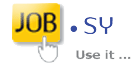 
Print Resume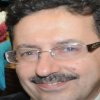 Mhd. Majed Al SabeGender MaleNationality SyrianDate of Birth 1955-07-22Current address: Country SyriaCity DamascusAddress Tanzeem Kafar Souseh 163Fixed Phone +963-11-2155319Mobile Number +963-944-243362E-mail Address majedsabe@hotmail.comMarital Status Not SingleMilitary Service Finished On 1982-01-01Driving License type B - 2003-03-11Targeted Job Objectives Translation, Accounting, finance, auditing position. Targeted Job Type Full time - Part TimeTargeted Job Category Translation/Editorial Writing - Finances/AccountancyDesired Work Location DamascusAvailability to join a job Within 2 weeksDesired Net Salary ConfidentialExperiences Company Name Orient GroupStart Date 2012-04-03End Date Still WorkingJob Title Audit ManagerField of Work Finances/AccountancyJob Type Free LancerWork Place Syria / DamascusNet Salary ConfidentialCompany Description Licensed audit office for listed companiesResponsibilities Responsiblility of all audit business at the officeCompany Name SFPA , Syrian Family Planning Association Start Date 2016-03-17End Date Still WorkingJob Title Senior AccountantField of Work Finances/AccountancyJob Type Full timeWork Place Syria / DamascusNet Salary 90900 SYPCompany Description Non Profit Organization 
Member of the IPPF in London 
Reports to the regional office in Tunisia 
Audite by some fund donors such as UNESCO, UNDP.. Responsibilities Most of the FM duties and othersBenefits Very littleCompany Name Syrian Insurance FiderationStart Date 2011-01-04End Date 2012-02-04Job Title Deputy Finance ManagerField of Work Finances/AccountancyJob Type Full timeWork Place Syria / DamascusNet Salary 78000 SYPCompany Description A fediration collecting 14 insurance companies, and leading 2 cars insurance projects ( Internal and Boarder) 
with branches all around Syria.Responsibilities Deputy FM, supervising 10 staff, management reporting, contracts control and daily mail. Benefits 13th salary, Bonus, Health insuranceCompany Name Petro CanadaStart Date 2007-03-01End Date 2010-07-22Job Title Accountant payablesField of Work Finances/AccountancyJob Type Full timeWork Place Syria / DamascusNet Salary ConfidentialCompany Description Multinational oil companyResponsibilities Accounts Payables, presentations.Benefits 13th salary, health insurance, bonus. Company Name Syria Shell Petroleum DevelopmentStart Date 1987-01-01End Date 2005-03-15Job Title AccountantField of Work Finances/AccountancyJob Type Full timeWork Place Syria / DamascusNet Salary ConfidentialCompany Description Multinational Oil Company 
Syria Shell Petroleum DevelopmentResponsibilities Budget and Repotting 
General AccountantBenefits So manyCompany Name General Co.for Eng. & ConsultingStart Date 1982-01-01End Date 1987-01-01Job Title Chief accountantField of Work Finances/AccountancyJob Type Full timeWork Place Syria / DamascusNet Salary 3500 SYPCompany Description A big General Engineering and consulting company covers all Syria and some projects abroadResponsibilities All accounting related responsibilitiesBenefits Salary References Reference NameCompanyJob TitleContact InfoMr. Khaled KhatibSyria Shell Petroleum DevelopmentManagerkhaled.khatib@shell.net.sy
+963-933-288085Dr. Dr. Lama Mouakea, Executive ManagerSFPA , Syrian Family Planning AssociationExecutive ManagerLama.m@syria-fpa.org
+963-11-3330714Education Degree Name Audit LicenceGraduation Year 1989Educational Institution DamascusDegree DiplomaLocation DamascusMajor AuditingDescription A Licence to Audit Accounts Degree Name Sworn TranslatorGraduation Year 1986Educational Institution Ministry of JusticeDegree DiplomaRate ALocation DamascusMajor English / Arabic TranslatingDescription A Sworn Translating certificate Degree Name Graduation Graduation Year 1979Educational Institution University of DamascusDegree Bachelor/ License DegreeRate GoodLocation DamascusMajor AccountingDescription Bacholer of Accounting and CommerceLanguages Mother Tongue Arabic
Foreign LanguagesLanguageReadingSpeakingWritingEnglishExcellentExcellentExcellentFrenchGoodGoodPoorItalianGoodPoorPoorAttended Courses Course Name Planning & Decision Making CourseEnd Date 1998Institute Lensbury Training CenterCertified YesLocation United KingdomCourse Field AccountingDescription This course was attended in London (By Shell)Course Name Business ObjectsEnd Date 1998Institute Business Objects in BeirutCertified YesLocation LebanonCourse Field Reporting toolDescription A reporting program linked to the accounting systemCourse Name Influencing & Negotiating SkillsEnd Date 1998Institute Shell coursesCertified YesLocation DamascusCourse Field none core trainingDescription A training course how to deal with othersCourse Name Process review&Internal AuditEnd Date 1999Institute Shell coursesCertified YesLocation DamascusCourse Field AuditingDescription Shell trainingCourse Name Financial Controls CourseEnd Date 2000Institute PDO Shell OmanCertified YesLocation OmanCourse Field auditing and controlsDescription Audit and controlsCourse Name Creating and Communicating Management InformationEnd Date 2002Institute Lensbury Training CenterCertified YesLocation United KingdomCourse Field management informationDescription Management informationCourse Name EP accounting and reporting courseEnd Date 2003Institute Shell coursesCertified YesLocation NetherlandsCourse Field Oil accounting and reportingDescription Oil accounting and reporting trainingCourse Name Art of ChangeEnd Date 2004Institute Shell coursesCertified YesLocation DamascusCourse Field Non core trainingDescription Trainig for the change managementCourse Name Business Decision SupportEnd Date 2004Institute Lensbury Training CenterCertified YesLocation United KingdomCourse Field EconomicsDescription Training how to deal with different choices in businessMini Interview In your opinion, what is the job that suits you the most?
Accounting and financial reporting, Translating,and interpretingWhich is the department you would like to work in (please write down only one department)? Explain why you consider that you are right for the job and why you chose that department?
AccountingWhat is your biggest dream? Describe your ideal career?
I prefer foreign companies or international organizationsDescribe your ideal company.
where international standards are appliedWhat was your biggest professional achievement?
Shell Oil CompanyWhat was your biggest setback?
Some Syrian private small businessesLoading...